This Word module should be used for all taxonomic proposals. 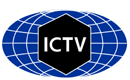 Please complete Part 1 and:either Part 3 for proposals to create new taxa or change existing taxa or Part 2 for proposals of a general nature.   Submit the completed Word module, together with the accompanying Excel module named in Part 3, to the appropriate ICTV Subcommittee Chair.For guidance, see the notes written in blue, below, and the help notes in file Taxonomic_Proposals_Help_2018.Part 1: TITLE, AUTHORS, etcPart 2: NON-STANDARDTemplate for any proposal regarding ICTV procedures, rules or policy, not involving the creation of new taxonomy. Part 3: PROPOSED TAXONOMYSupporting material:Three new species in the genus MastrevirusThere are currently 37 species in the genus Mastrevirus in the family Geminiviridae. Of these, members of six infect dicots and the rest (n=31) infect monocots. Most of the viruses in this latter group have been identified infecting various grasses in Africa and Australia (Muhire et al., 2013).A framework for classification of mastreviruses was established by Muhire et al. (2013) where a 78% genome-wide pairwise identity (PI) threshold coupled with phylogenetic support were proposed, and accepted, as species demarcation criteria. Based on this framework, three new species need to be established to allow the classification of new mastrevirus isolates that have been recently characterized from Australia and Brazil.New species to be created and isolates that should be assigned to these species1. Maize striate mosaic virusEleven isolates of maize striate mosaic virus (table 1) have been identified from Zea mays (n=10) and the leafhopper Dalbulus maidis (n=1) (Fontenele et al., 2018). The 11 isolates share >99% genome-wide pairwise identity with each other and <63% with all other known mastreviruses within currently established species (Figure 1).2. Rice latent virus 1 Twenty two isolates of rice latent virus 1 have been identified in Oryza sp. ‘Taxon A’ (n=16) and Oryza sp. ‘Taxon B’ (n=6) from Australia (Kraberger et al., 2017). Rice latent virus 1 isolates share >98% genome-wide pairwise identity with each other and <62% with all other known mastreviruses within currently established species.3. Rice latent virus 2One isolate of rice latent virus 2 has been identified in Oryza sp. ‘Taxon B’ from Australia (Kraberger et al., 2017). This isolate shares <70% genome-wide pairwise with all other known mastreviruses within currently established species.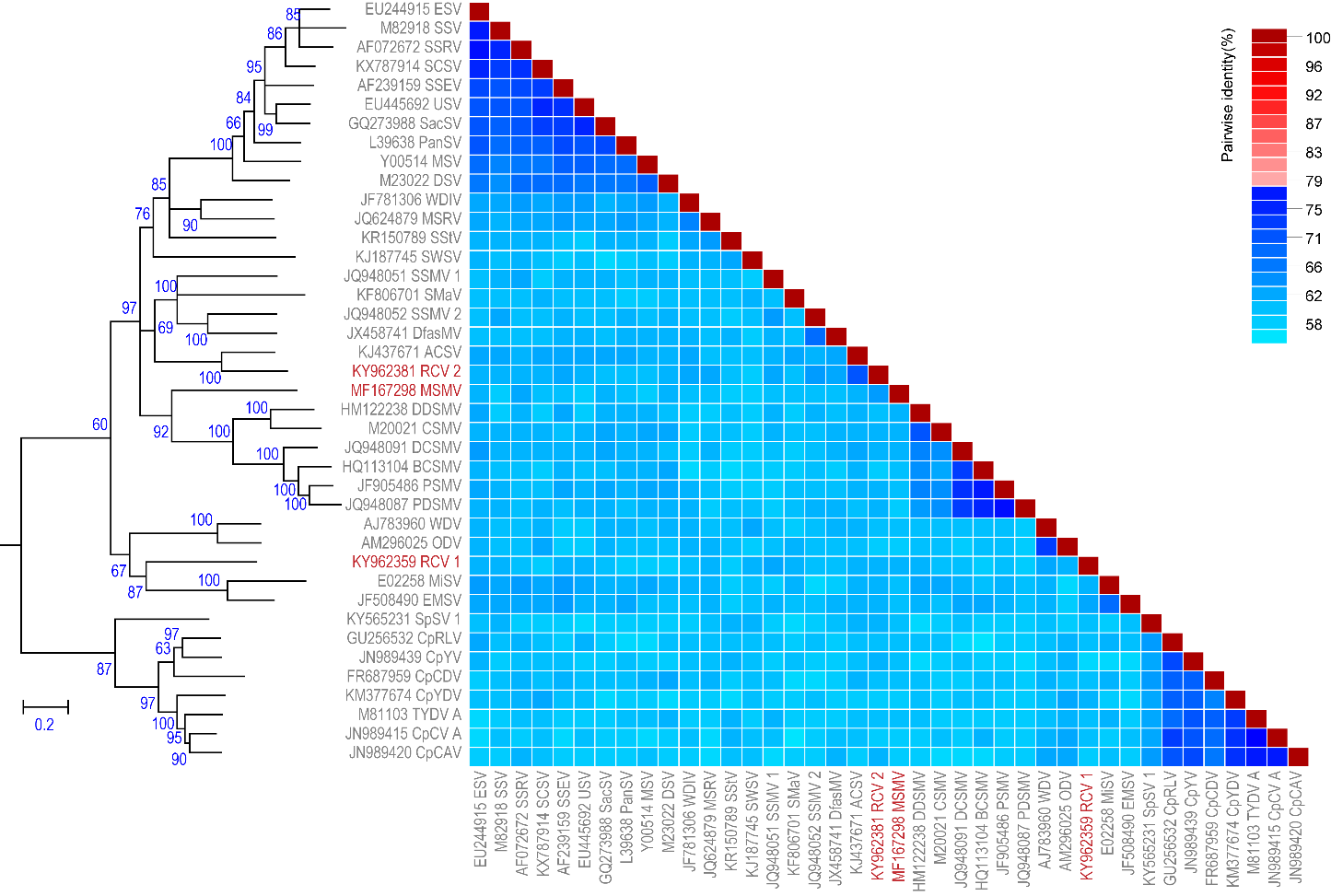 Figure 1. Maximum likelihood phylogenetic tree (rooted with becurtovirus sequences) of representative genomes from each mastrevirus species inferred using PHYML (Guindon et al., 2010) with GTR+I+G4 chosen as the best fit model and a two-colour pairwise identity matrix inferred using SDT v1.2 (Muhire et al., 2014). Sequences of representative isolates for each new species are in red font.Table 1. Details of new isolates and species being proposed in the genus Mastrevirus*Leafhopper (Hemiptera:Cicadellidae)One new species in the genus BecurtovirusThere are currently two species in the genus Becurtovirus (Varsani et al., 2014) (Figure 2). Varsani et al., 2014 proposed a species demarcation threshold of 80% genome-wide identity for becurtoviruses.1. Exomis microphylla latent virusRecently a new becurtovirus was identified in Exomis microphylla from South Africa (Claverie et al., 2018) (Figure 2, Table 2). The genome of Exomis microphylla latent virus shares <72% genome-wide identity with other known becurtoviruses within currently established species. 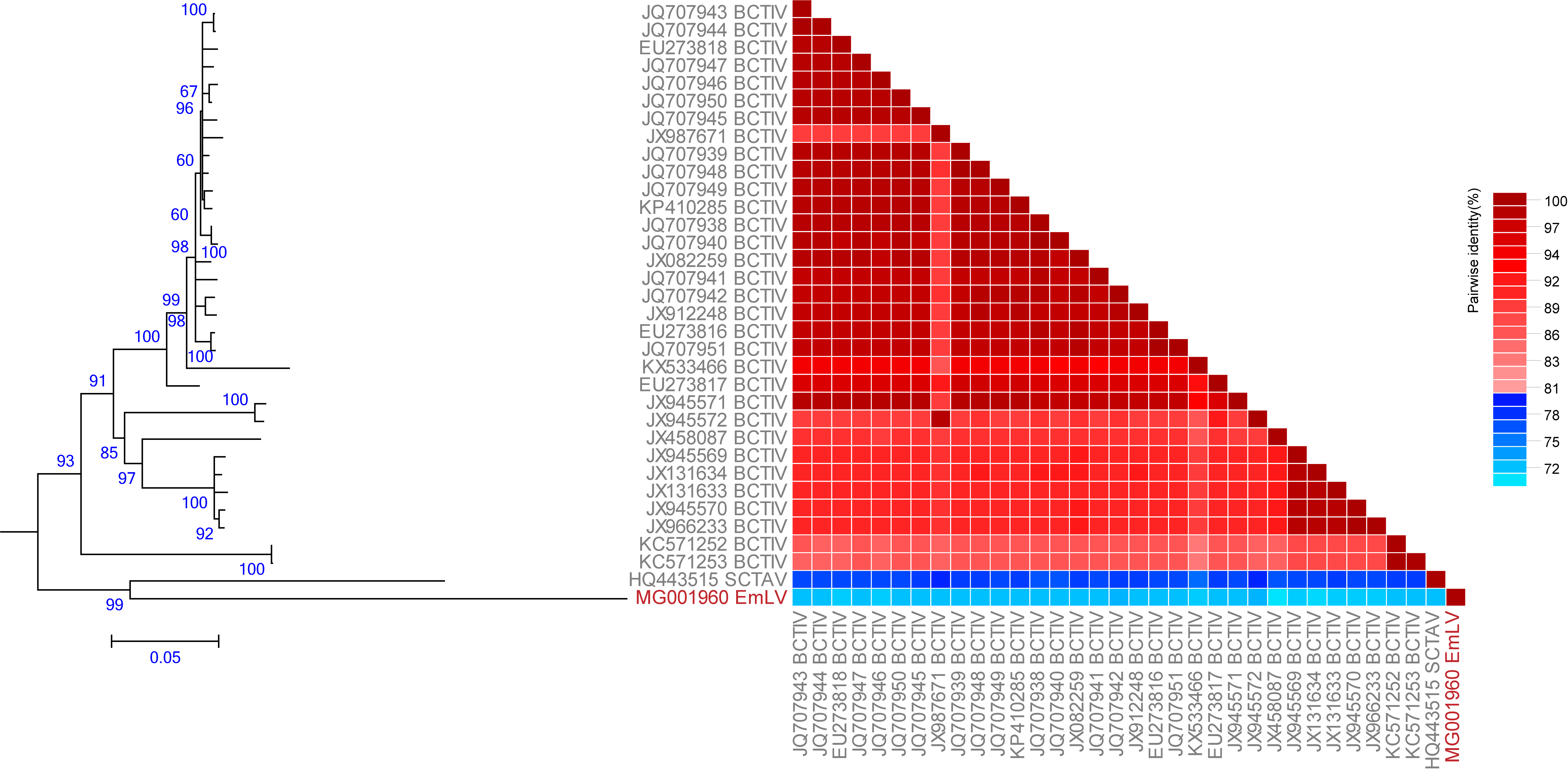 Figure 2. Maximum likelihood phylogenetic tree (rooted with turncurtovirus sequences) of genomes of viruses in the genus Becurtovirus inferred using PHYML (Guindon et al., 2010) with GTR+I+G4 chosen as the best fit model and a ‘two colour’ pairwise identity matrix inferred using SDT v1.2 (Muhire et al., 2014). Sequences of the isolate for the new species is in red font.Table 2. Details of new isolate and species being proposed in the genus BecurtovirusTwo new species in the genus GrablovirusThere is currently one species in the genus Grablovirus (Varsani et al., 2014) (Figure 3) and thus no species demarcation has been seen. Grapevine red blotch virus isolate sequences (n=28) share >91% genome-wide pairwise identities. 1. Wild Vitis latent virus1. Wild Vitis viruses (n=9) were recently identified in non-cultivated (wild) grapevine (Perry et al., 2017). They share >95% identity. They are most closely related to grapevine red blotch virus (67-68% genome-wide identity; Figure 3) and have a similar genome organisation. Thus, we propose that the nine wild Vitis viruses isolates be assigned to a new species – Wild Vitis latent virus.2. Prunus latent virusPrunus geminivirus A isolates (n=9) were identified in various Prunus species (Al Rwahnib et al., in press). They share >99% identity. They share ~74% genome-wide identity with grapevine red blotch viruses.  We propose that the nine Prunus geminiviruses be assigned to a new species – Prunus latent virus.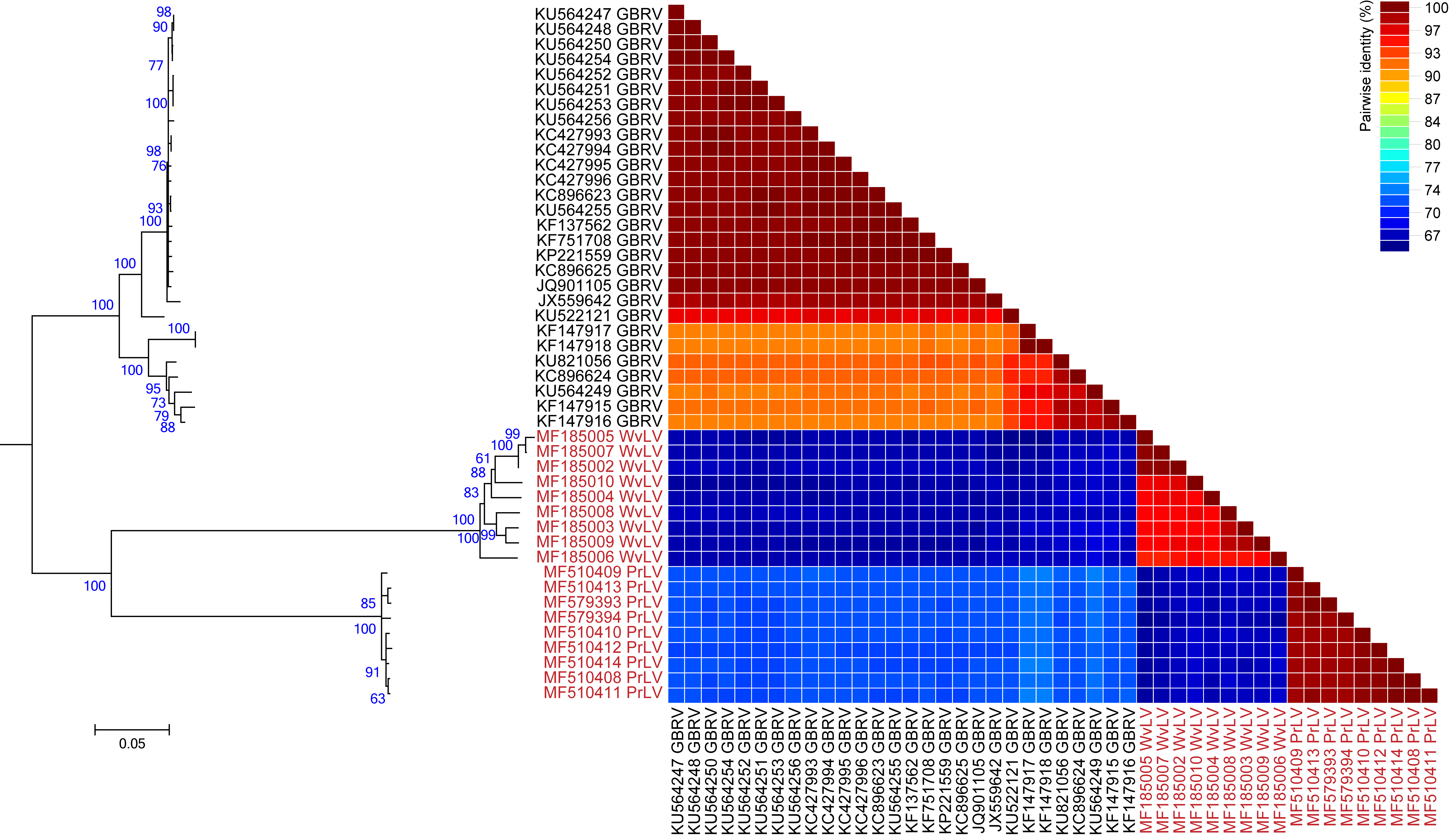 Figure 3. Maximum likelihood phylogenetic tree (rooted with grapevine geminivirus A sequences) of genomes of grabloviruses inferred using PHYML (Guindon et al., 2010) with GTR+G4 chosen as the best fit model pairwise identity matrix inferred using SDT v1.2 (Muhire et al., 2014). Sequences of isolates for the new species are in red font.Table 3. Details of new isolates and the species being proposed in the genus GrablovirusCode assigned:2018.028P2018.028P(to be completed by ICTV officers)Short title: Three new species in the genus Mastrevirus, one new species in the genus Becurtovirus, two new species in the genus GrablovirusShort title: Three new species in the genus Mastrevirus, one new species in the genus Becurtovirus, two new species in the genus GrablovirusShort title: Three new species in the genus Mastrevirus, one new species in the genus Becurtovirus, two new species in the genus GrablovirusShort title: Three new species in the genus Mastrevirus, one new species in the genus Becurtovirus, two new species in the genus GrablovirusAuthor(s):Author(s):Author(s):Author(s):Arvind Varsani, Philippe Roumagnac, Jean-Michel Lett, Darren P. Martin on behalf of the Geminiviridae and Tolecusatellitidae SGArvind Varsani, Philippe Roumagnac, Jean-Michel Lett, Darren P. Martin on behalf of the Geminiviridae and Tolecusatellitidae SGArvind Varsani, Philippe Roumagnac, Jean-Michel Lett, Darren P. Martin on behalf of the Geminiviridae and Tolecusatellitidae SGArvind Varsani, Philippe Roumagnac, Jean-Michel Lett, Darren P. Martin on behalf of the Geminiviridae and Tolecusatellitidae SGCorresponding author with e-mail address:Corresponding author with e-mail address:Corresponding author with e-mail address:Corresponding author with e-mail address:Arvind Varsani, Arvind.varsani@asu.eduArvind Varsani, Arvind.varsani@asu.eduArvind Varsani, Arvind.varsani@asu.eduArvind Varsani, Arvind.varsani@asu.eduList the ICTV study group(s) that have seen this proposal:List the ICTV study group(s) that have seen this proposal:List the ICTV study group(s) that have seen this proposal:List the ICTV study group(s) that have seen this proposal:A list of study groups and contacts is provided at http://www.ictvonline.org/subcommittees.asp . If in doubt, contact the appropriate subcommittee chair (there are six virus subcommittees: animal DNA and retroviruses, animal ssRNA-, animal ssRNA+, fungal and protist, plant, bacterial and archaeal)A list of study groups and contacts is provided at http://www.ictvonline.org/subcommittees.asp . If in doubt, contact the appropriate subcommittee chair (there are six virus subcommittees: animal DNA and retroviruses, animal ssRNA-, animal ssRNA+, fungal and protist, plant, bacterial and archaeal)Geminiviridae and Tolecusatellitidae SGGeminiviridae and Tolecusatellitidae SGICTV Study Group comments (if any) and response of the proposer:ICTV Study Group comments (if any) and response of the proposer:ICTV Study Group comments (if any) and response of the proposer:ICTV Study Group comments (if any) and response of the proposer:Date first submitted to ICTV:Date first submitted to ICTV:Date first submitted to ICTV:June 4th, 2018Date of this revision (if different to above):Date of this revision (if different to above):Date of this revision (if different to above):ICTV-EC comments and response of the proposer:Text of proposal:Name of accompanying Excel module: 2018.028P.N.v1.Geminiviridae_6sp.xlsxSpecies nameGenBank accessionVirus acronymIsolate IDCountry of isolateHostMaize striate mosaic virusMF167297MSMVBR_974_Pla_2016BrazilZea maysMF167298MF167298BR_975_Pla_2016BrazilZea maysMF167299MF167299BR_976_Pla_2016BrazilZea maysMF167300MF167300BR_981_Pla_2016BrazilZea maysMF167301MF167301BR_982_Pla_2016BrazilZea maysMF167302MF167302BR_984_Pla_2016BrazilZea maysMF167303MF167303BR_985_Pla_2016BrazilZea maysMF167304MF167304BR_987_Pla_2016BrazilZea maysMF167305MF167305BR_988_Pla_2016BrazilZea maysMF167306MF167306BR_989_Pla_2016BrazilZea maysMF167307MF167307BR_J455_Pla_2016BrazilDalbulus maidis*Rice latent virus 1KY962377RLV 1NA67AustraliaOryza sp. ‘Taxon A’KY962378NA68AustraliaOryza sp. ‘Taxon A’KY962379NA69AustraliaOryza sp. ‘Taxon A’KY962380NA70AustraliaOryza sp. ‘Taxon A’KY962359NA15AustraliaOryza sp. ‘Taxon B’KY962360NA16AustraliaOryza sp. ‘Taxon B’KY962361NA18AustraliaOryza sp. ‘Taxon B’KY962362NA22AustraliaOryza sp. ‘Taxon B’KY962364NA30AustraliaOryza sp. ‘Taxon B’KY962363NA26AustraliaOryza sp. ‘Taxon B’KY962365NA49AustraliaOryza sp. ‘Taxon A’KY962366NA52AustraliaOryza sp. ‘Taxon A’KY962367NA53AustraliaOryza sp. ‘Taxon A’KY962368NA55AustraliaOryza sp. ‘Taxon A’KY962369NA56AustraliaOryza sp. ‘Taxon A’KY962370NA57AustraliaOryza sp. ‘Taxon A’KY962371NA59AustraliaOryza sp. ‘Taxon A’KY962372NA60AustraliaOryza sp. ‘Taxon A’KY962373NA62AustraliaOryza sp. ‘Taxon A’KY962374NA63AustraliaOryza sp. ‘Taxon A’KY962375NA64AustraliaOryza sp. ‘Taxon A’KY962376NA65AustraliaOryza sp. ‘Taxon A’Rice latent virus 2KY962381RLV 2NA24AustraliaOryza sp. ‘Taxon B’Species nameGenBank accessionVirus acronymIsolate IDCountry of isolateHostExomis microphylla latent virusMG001960EmLV2-90-C1South AfricaExomis microphyllaSpecies nameGenBank accessionVirus acronymIsolate IDCountry of isolateHostWild vitis latent virusMF185002WvLVWVV1-NY1298USAVitis sp.MF185003WVV1-NY1308USAVitis sp.MF185004WVV1-NY1325USAVitis sp.MF185005WVV1-NY1358USAVitis sp.MF185006WVV1-NY1424USAVitis sp.MF185007WVV1-NY1466USAVitis sp.MF185008WVV1-NY1467USAVitis sp.MF185009WVV1-NY1468USAVitis sp.MF185010WVV1-NY1616USAVitis sp.Prunus latent virusMF510408PrLVPL4USAPrunus salicina cv. FormosaMF510409PL6Prunus domestica cv. Reine Claude De BravayMF510410PL8Prunus domestica cv. Pervenec 36Neg23MF510411PL9Prunus domestica cv. Purple GageMF510412PL10Prunus salicina cv. WicksonMF510413PL11ChinaPrunus salicina cv. NA 67714MF510414PL13USAPrunus salicina cv. AbundanceMF579393GF305USAPrunus persica cv. GF 305MF579394HTSUSAPrunus sp.References:Al Rwahnib, M., Alabi, I, J., Westrick, N.M., Golino, D., (in press) Prunus geminivirus A: a novel grablovirus infecting Prunus spp. https://doi.org/10.1094/PDIS-09-17-1486-REClaverie, S., Bernardo, P., Kraberger, S., Hartnady, P., Lefeuvre, P., Lett, J-M., Galzi, S., Filloux, D., Harkins, G.W., Varsani, A., Martin, D.P., Roumagnac, P. (2018) From spatial metagenomics to molecular characterization of plant viruses: a geminivirus case study. Advances in Virus Research DOI: oi.org/10.1016/bs.aivir.2018.02.003Fontenele, R.S., Alves-Freitas, D.M.T., Silva, P.I.T., Foresti, J., Silva, P.R., Godinho, M.T., Varsani, A., Ribeiro, S.G. (2018) Discovery of the first maize-infecting mastrevirus in the Americas using a vector-enabled metagenomics approach. Archives of Virology 163:263-267Guindon, S., Dufayard, J. F., Lefort, V., Anisimova, M., Hordijk, W. & Gascuel, O. (2010). New algorithms and methods to estimate maximum-likelihood phylogenies: assessing the performance of PhyML 3.0. Systematic biology 59, 307-321.Kraberger, S., Geering, A.D.W., Walters, M., Martin, D.P., Varsani, A. (2017) Novel mastreviruses identified in Australian wild rice. Virus Research. 238: 193-197Muhire, B., Martin, D.P., Brown, J.K., Navas-Castillo, J., Moriones, E., Zerbini, F.M., Rivera-Bustamante, R., Malathi, V.G., Briddon, R.W., Varsani, A., 2013. A genome-wide pairwise-identity-based proposal for the classification of viruses in the genus Mastrevirus (family Geminiviridae). Arch Virol 158(6), 1411-1424.Muhire, B.M., Varsani, A., Martin, D.P., 2014. SDT: a virus classification tool based on pairwise sequence alignment and identity calculation. PLoS One 9(9), e108277.Perry, K.l., McLane, H., Thompson, J.R., Fuchs, M. (2017) A novel grablovirus from non-cultivated grapevine (Vitis sp.) in North America. Arch Virol 163:259-262Varsani, A., Navas-Castillo, J., Moriones, E., Hernández-Zepeda, C., Idris, A., Brown, J.K., Zerbini, F.M., Martin, D.P. (2014) Establishment of three new genera in the family Geminiviridae: Becurtovirus, Eragrovirus and Turncurtovirus. Arch Virol 159:2193-2203